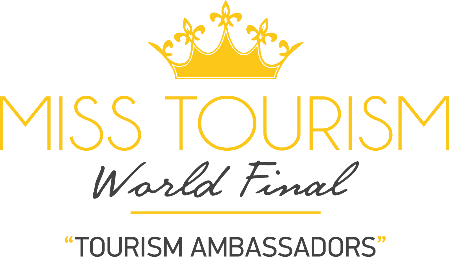 APPLY TO THE BEAUTY CONTESTNAME OF COUNTRY REPRESENTED:NAME SURNAME.DATE OF BIRTH:E-MAİL:PHONE NY-UMBER:PHONE NUMBER OF A NEARBY:HAIR, SKIN, EYE COLOR:HEIGHT, SIZE, WEIGHT:BODY SIZES:EDUCATIONAL STATUS:YOUR JOB:LANGUAGES YOU SPEAK:ADRESS:CAN YOU BRIEFLY TELL ABOUT YOURSELF:You can make your application online on our website. You can send your photos from misstourism2021@gmail.com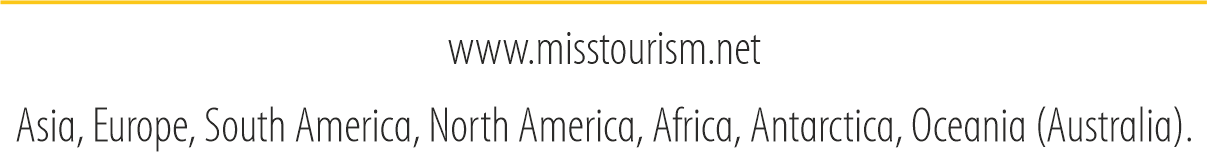 